Escuela Secundaria ___________________________________________ACCIONES QUE SE LLEVARAN A CABO EN  FEBREROPrioridad: Mejora del aprendizaje, comprensión lectora y desarrollo de la habilidad matemática.Prioridad: Mejora del aprendizaje, comprensión lectora y desarrollo de la habilidad matemática.Prioridad: Mejora del aprendizaje, comprensión lectora y desarrollo de la habilidad matemática.Prioridad: Mejora del aprendizaje, comprensión lectora y desarrollo de la habilidad matemática.Prioridad: Mejora del aprendizaje, comprensión lectora y desarrollo de la habilidad matemática.Problema o factor crítico:Problema o factor crítico:Problema o factor crítico:Problema o factor crítico:Problema o factor crítico:Objetivo:Objetivo:Objetivo:Objetivo:Objetivo:Meta:Meta:Meta:Meta:Meta:AcciónResponsable(s)RecursosCostosTiempoEN EL SALON DE CLASE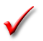 EN LA ESCUELAENTRE MAESTROSCON PADRES DE FAMILIAPARA MEDIR AVANCESASESORIA TECNICAMATERIALES E INSUMOS EDUCATIVOS